СОГБОУ «Сафоновский  детский  дом – школа  для  детей – сирот  и  детей,  оставшихся  без  попечения  родителей»Утверждаю:Ио директора  СОГБОУ «Сафоновский  детский  дом – школа»___________________________ Шершнёва  Е.А.Практическое  занятие  по  программе: «Жить  здорово»(2016 – 2017 уч.г.)«Мастер – класс  по  приготовлению Холодного  борща».Подготовила  и  провела   воспитатель  1  квалификационной   категорииСивцова  Лилия  Валерьевна.01.04.2017 г«Мастер – класс  по  приготовлению Холодного  борща».Цель:   Создать условия  при которых воспитанники научатся приготовить, оформить и подать блюдо « Холодный  борщ»:познавательная - ознакомить воспитанников с технологией  и  историейприготовления борща;воспитательная - воспитание психологии общения, эстетическихпонятий, любознательности, бдительности всоблюдении  требований безопасности труда;развивающая - развитие творческих способностей и мышления,развитие памяти, познавательной активности.обучающая – научить готовить и подавать блюдо «  Холодный борщ »Тип  мероприятия: комбинированный.Метод проведения: словесный, практический, информационно –сообщающий, наглядный.Технологии : личностно - ориентированная, ИКТ, практическое обучение, групповая.Дидактический материал: презентация  «Приготовление  холодных  супов»Оснащение :инвентарь, кухонная посуда, посуда для подачи, продукты.Технические средства: ноутбук , телевизор.Последовательность выполнения работы:1.Просмотр  презентации: «Приготовление  холодных  супов»2.Подготовить рабочее место, продукты, посуду.3.Промыть и очистить овощи.4.Нарезать свежие огурцы, редис соломкой.5.Хорошо  промыть  укроп, петрушку,  зелёный  лук и нашинковать.6.Отварить куриные яйца, охладить и очистить.7.Заранее  вскипятить  и  охладить воду.8.Приготовить холодный борщ.9.Пдведение  итогов,рефлексия.Оформление  блюда  для подачи: борщ холодный - в тарелку положить отварное яйцо, налить борщ, положить сметану и посыпать зеленью.Указания к проведению работы.Обратить внимание на правильную нарезку овощей.Правила личной гигиены.1.Необходимо следить за чистотой рук.2.При  приготовлении  пищи  одевать специальную  одежду ( фартук,  колпак  или  косынку).3.Нельзя вытирать руки об одежду.Техника  безопасности.При работе с ножом следить за тем, чтобы не было порезов, а при ранении необходимо не только остановить кровотечение, но и защитить рану от загрязнения, наложив на неё повязку.Из  истории:На Руси слово "борщ" появилось задолго до этого популярного блюда. Согласно словарю Фасмера, первоначальное его значение – борщевик, а сегодняшнюю "похлебку из красной свеклы" стали так называть потому, что раньше ее варили из борщевика.Происхождение борща неизвестно, вероятнее всего, он появился на территории, которую занимала ранее Киевская Русь, и ныне получил наибольшее распространение и разнообразие.В России упоминается в памятниках XVI—XVII веков. Очерки о нём можно встретить в новгородских ямских книгах за 1586—1631 годов. Также в XVI веке борщ настойчиво рекомендует Домострой. Интересно, что это блюдо очень любили Екатерина II, Александр II, балерина Анна Павлова.Холодный борщ-Холодник.Холодный борщ готовят преимущественно весной/летом. Основу его составляет маринованная либо варёная свёкла, свежие огурцы, редис, в некоторых регионах добавляют кефир (либо аналогичные кисломолочные продукты), все прочие ингредиенты добавляют сырыми — свежую зелень укропа, зелёного лука, петрушки, чеснока. После приготовления добавляют сметану, круто сваренные яйца. Едят охлаждённым, нередко с варёным картофелем вместо хлеба.Ход  работы.  Итак ребята ,мы повторили с вами правила техники безопасности и личной гигиены,  вспомнили  историю  борща. Теперь мы переходим к теме нашего занятия « Мастер – класс  по  приготовлению  «Холодного  борща».                              Для  этого  нам  потребуется:Заранее  вскипячённая   и  охлаждённая  вода;Маринованная  свёкла;Сваренные  и  охлаждённые  яйца, колбаса ( сосиски,  куриное  мясо и т.д.);Вымытые и  высушенные  свежие  овощи  и  зелень : огурцы,  редис,  петрушка,  укроп,  лук;Горчица,  хрен – васаби,  майонез (сметана)  для  заправки  борща;Соль,  перец,  лимонная  кислота,  сахарный  песок. 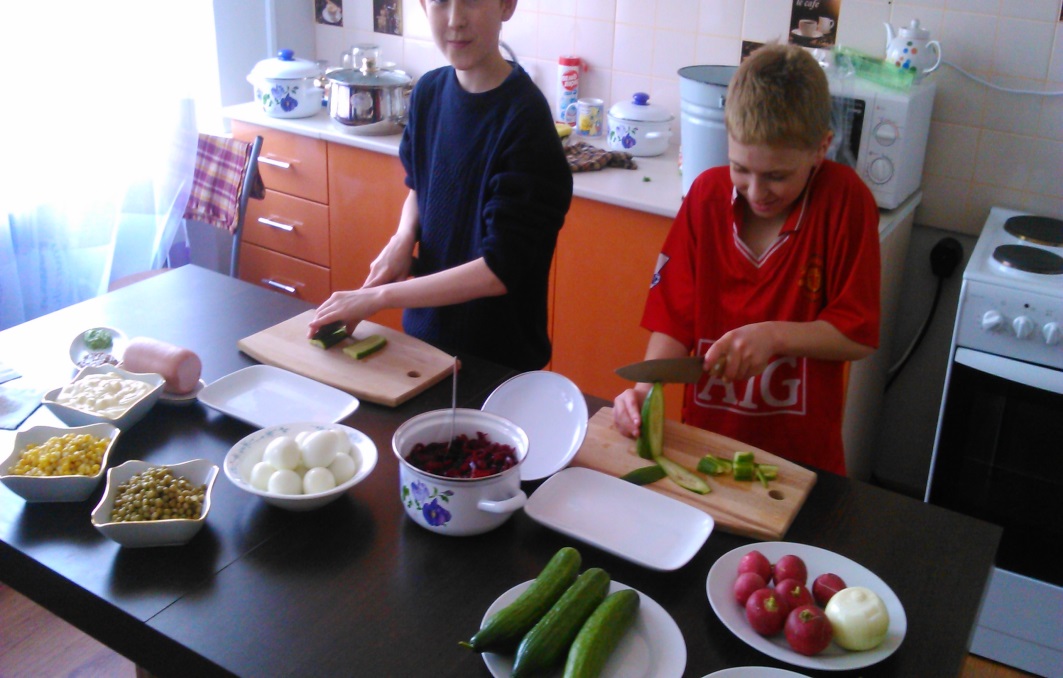 Практический  показ  нарезки  овощей, яиц, колбасы  соломкой:очищенные  овощи, колбасу  нарезают на тонкие пластинки, кладут одну на другую, нарезают поперёк на соломки длиной 4-5 см, сечением 0,2 х 0,2 см;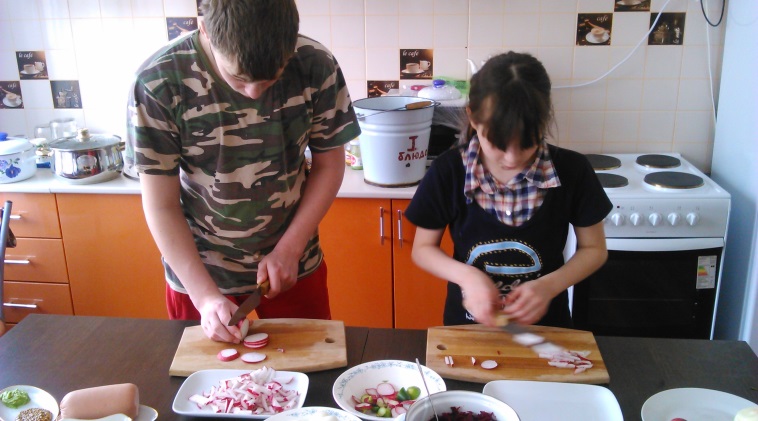 яйца  сварить ,охладить ,очистить ,отделить  белок  от  желтка (желток  отложить, он  пригодится для  приготовления  заправки  для  борща), нарезать  соломкой.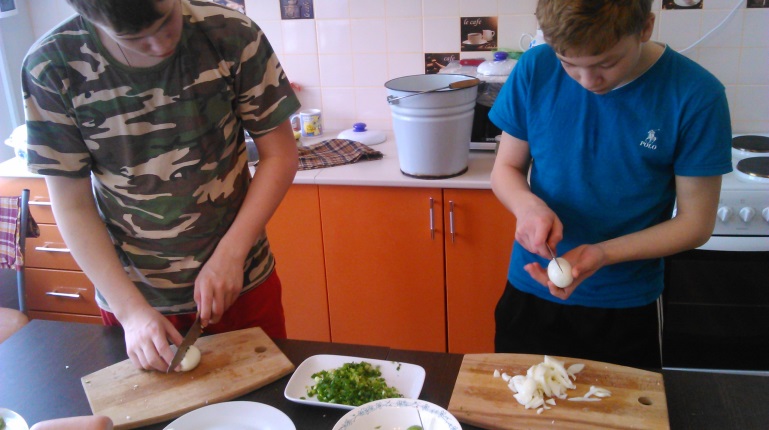 Для  заправки  смешиваем: хрен –васаби , горчицу ,растёртые  яичные  желтки  и  сметану.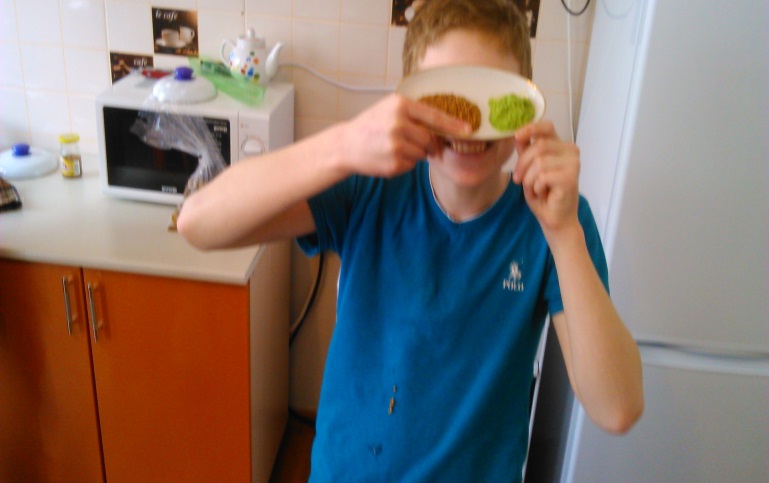 Все  нарезанные  ингредиенты  тщательно  перемешиваем,  добавляем  соль,  сахар,  специи  по  вкусу,  заливаем  заранее  вскипячённой  и  охлаждённой  водой  смещенной  с  маринованной  свёклой.  Затем  добавляем  заправку  для  холодного  борща  и  нарезанную  зелень.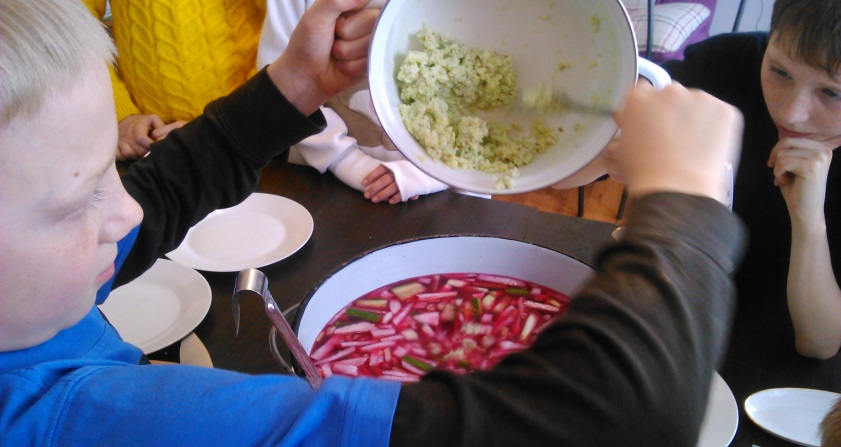 Готовое  блюдо  тщательно  перемешиваем  и  подаём  к  столу  со  сметаной  в  порционных  тарелках.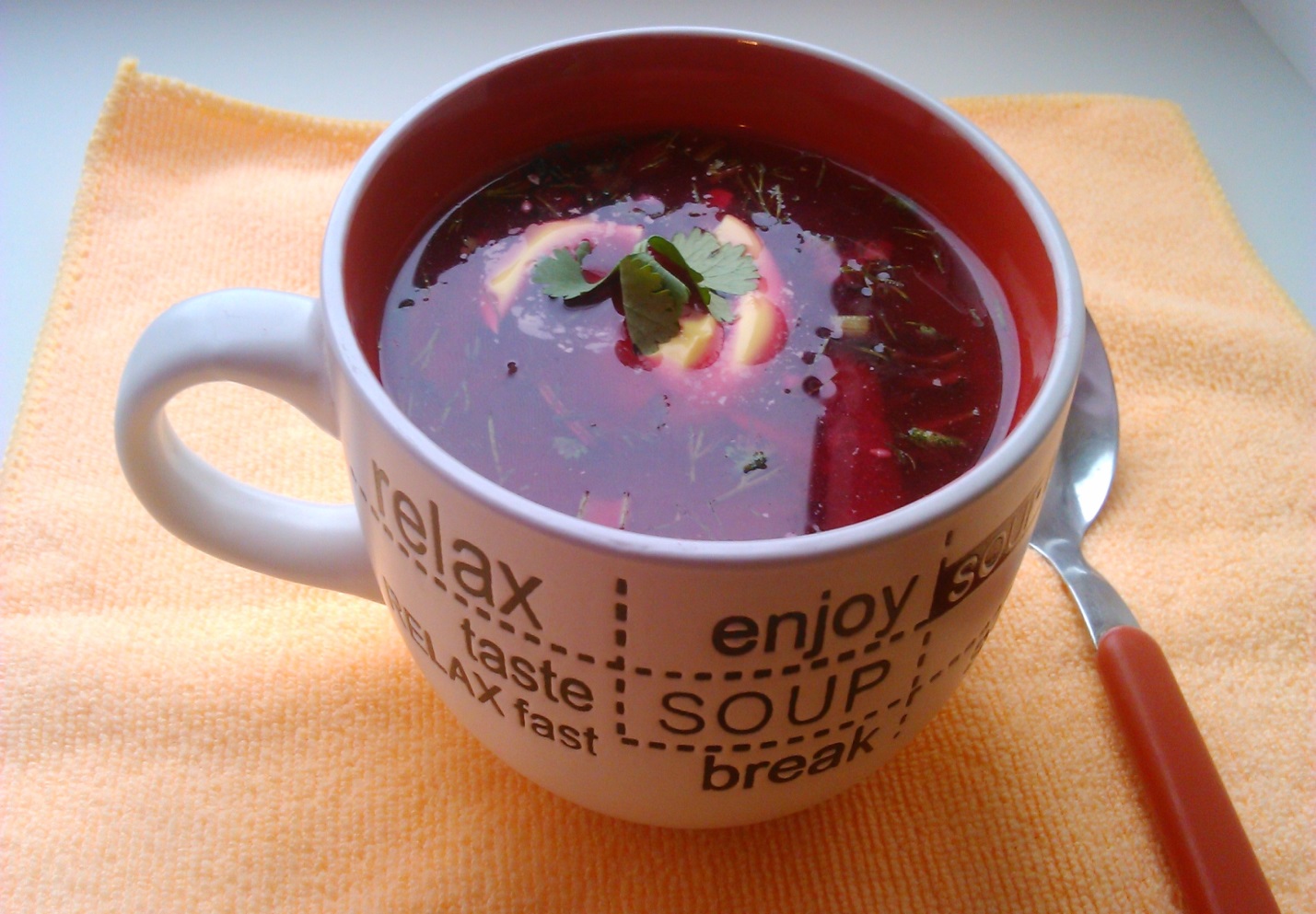 ПРИЯТНОГО  АППЕТИТА!!!Используемая  литература:1. Максим  Сырников . « Настоящая  русская  еда».Издательство: Эксмо,  2010 г. Суперобложка,  320 стр.2. Юлия  Высоцкая.  «Едим  дома  круглый  год» серия: «Едим  дома» .Издательство: Эксмо,  2007 г. Твёрдый  переплёт, 352 стр.3.Петр  Гришин. «Приготовление  пищи». Жанр: «Кулинария»Издательство: Лениздат. 1959 г.,  324 стр.                                                Интернет – ресурсы:Фестиваль  педагогических  идей – режим  доступа: http//festival.lSeptember.ru